Daycare CentersPremises Information General InformationLiability SectionIf electing automobile coverage please complete the scheduled auto section.If electing Inland Marine please provide a schedule for items over $1,000 in valueInland Marine ScheduleInsurance History SectionPrior Insurance InformationLoss History                                                           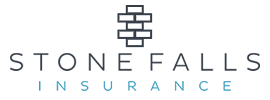 Agency NameContact NamePhoneEmail AddressBusiness NameEffective Effective Effective Mailing AddressCityStateStateStateStateZip CodeZip CodeZip CodeContact NamePhonePhonePhoneEmail AddressWebsiteWebsiteWebsiteBusiness TypeCorporationCorporationLLCLLCPartnershipIndividualIndividualIndividualOtherIf other, please explain:If other, please explain:If other, please explain:FEIN:FEIN:FEIN:FEIN:FEIN:Year Business EstablishedYear Business EstablishedYear Business EstablishedYears of ExperienceYears of ExperienceYears of ExperienceYears of ExperienceYears of ExperienceYears of ExperienceYears of ExperienceYears of ExperienceLocStreet AddressCity StateZipIs the applicant a subsidiary of another entity?Does the applicant have any other subsidiaries?Does the applicant have any other business ventures for which coverage is not being requested?Is this a franchise operation?During the last 5 years has any applicant been indicted for or convicted of any degree of the crime of fraud, bribery or arson?Any foreign operations or foreign products sold and/or distributed in the USA?Any exposure to flammables, explosives, chemicals?Any policy or coverage declined, cancelled or non-renewed in the last 3 years?Any uncorrected fire and/or safety codes violations?Has the applicant had a foreclosure, repossession bankruptcy or filed for bankruptcy during the last 5 years?Has the applicant had a judgement or lien during the last 5 years?Does the insured carry work comp, employers liability or non-subscriber coverage?General LiabilityGeneral LiabilityGeneral LiabilityGeneral LiabilityGeneral AggregateProfessional LiabilityProducts & Completed OperationAbuse/MolestationPersonal & Advertising InjuryAssault & BatteryEach Occurrence Damage to PremisesMedical PaymentsDeductible:Automobile LiabilityAutomobile LiabilityAutomobile LiabilityAutomobile LiabilityCombined Single LimitsHired & Non-Owned AutoPersonal Injury ProtectionPhysical DamageMedical PaymentsComprehensive DeductibleUninsured/Underinsured Collision DeductibleExcess/Umbrella Liability(only available if underlying General Liability is written)Excess/Umbrella Liability(only available if underlying General Liability is written)Excess/Umbrella Liability(only available if underlying General Liability is written)Excess/Umbrella Liability(only available if underlying General Liability is written)Excess/Umbrella Liability(only available if underlying General Liability is written)General AggregateDeductible:Each Occurrence Underlying Coverages Included:   Automobile Liability  Employers Liability  Employers Liability  Employers LiabilityDo all underlying carriers have a A.M. Best rating of “A” or higher?Do all underlying carriers have a A.M. Best rating of “A” or higher?Do all underlying carriers have a A.M. Best rating of “A” or higher?Do all underlying carriers have a A.M. Best rating of “A” or higher?Do all underlying policies have a minimum limit of $1,000,000 or greater?Do all underlying policies have a minimum limit of $1,000,000 or greater?Do all underlying policies have a minimum limit of $1,000,000 or greater?Do all underlying policies have a minimum limit of $1,000,000 or greater?Additional Insured(s)Additional Insured(s)Additional Insured(s)Additional Insured(s)Additional Insured(s)Entity NameStreet AddressCityStateZipExposures Exposures Exposures Exposures Exposures Exposures Exposures Exposures Exposures Exposures Exposures Exposures Exposures Exposures Age GroupAge GroupAge GroupNumber of ChildrenNumber of ChildrenNumber of ChildrenAverage Daily AttendanceAverage Daily AttendanceAverage Daily AttendanceAverage Daily AttendanceNumber of TeachersNumber of TeachersNumber of TeachersNumber of TeachersInfants, ages 0-1Infants, ages 0-1Infants, ages 0-1Toddlers, ages 1-2Toddlers, ages 1-2Toddlers, ages 1-2Toddlers, ages 2-3Toddlers, ages 2-3Toddlers, ages 2-3Preschoolers, ages 3-5Preschoolers, ages 3-5Preschoolers, ages 3-5School age childrenSchool age childrenSchool age childrenType of building Type of building Type of building Type of building Type of building Type of building Type of building Type of building Type of building Type of building Type of building Type of building Type of building Type of building Commercial Commercial Within Business Within Business Within Business Within Business Private Home Private Home Church/Synagogue Church/Synagogue Church/Synagogue Church/Synagogue School School Hours of OperationsHours of OperationsHours of OperationsFromFromTo   24 Hours   24 Hours   24 Hours   24 Hours   24 Hours Days a WeekDays a WeekDays a WeekM-F M-F M-S   7 Days   7 Days Are all professionals properly licensed and/or certified?Are all professionals properly licensed and/or certified?Are all professionals properly licensed and/or certified?Are all professionals properly licensed and/or certified?Are all professionals properly licensed and/or certified?Are all professionals properly licensed and/or certified?Are all professionals properly licensed and/or certified?Are all professionals properly licensed and/or certified?Are all professionals properly licensed and/or certified?Are all professionals properly licensed and/or certified?Are all professionals properly licensed and/or certified?Are all professionals properly licensed and/or certified?Are all professionals properly licensed and/or certified?Has any license been suspended or revoked in the past 5 years?Has any license been suspended or revoked in the past 5 years?Has any license been suspended or revoked in the past 5 years?Has any license been suspended or revoked in the past 5 years?Has any license been suspended or revoked in the past 5 years?Has any license been suspended or revoked in the past 5 years?Has any license been suspended or revoked in the past 5 years?Has any license been suspended or revoked in the past 5 years?Has any license been suspended or revoked in the past 5 years?Has any license been suspended or revoked in the past 5 years?Has any license been suspended or revoked in the past 5 years?Has any license been suspended or revoked in the past 5 years?Has any license been suspended or revoked in the past 5 years?Does the certification procedure also require CPR?Does the certification procedure also require CPR?Does the certification procedure also require CPR?Does the certification procedure also require CPR?Does the certification procedure also require CPR?Does the certification procedure also require CPR?Does the certification procedure also require CPR?Does the certification procedure also require CPR?Does the certification procedure also require CPR?Does the certification procedure also require CPR?Does the certification procedure also require CPR?Does the certification procedure also require CPR?Does the certification procedure also require CPR?Are insured’s trainers certified by a nationally recognized organization?Are insured’s trainers certified by a nationally recognized organization?Are insured’s trainers certified by a nationally recognized organization?Are insured’s trainers certified by a nationally recognized organization?Are insured’s trainers certified by a nationally recognized organization?Are insured’s trainers certified by a nationally recognized organization?Are insured’s trainers certified by a nationally recognized organization?Are insured’s trainers certified by a nationally recognized organization?Are insured’s trainers certified by a nationally recognized organization?Are insured’s trainers certified by a nationally recognized organization?Are insured’s trainers certified by a nationally recognized organization?Are insured’s trainers certified by a nationally recognized organization?Are insured’s trainers certified by a nationally recognized organization?If yes, which one? Do all employees of the daycare center and third party contractors (groundskeepers) undergo background checks?Do all employees of the daycare center and third party contractors (groundskeepers) undergo background checks?Do all employees of the daycare center and third party contractors (groundskeepers) undergo background checks?Do all employees of the daycare center and third party contractors (groundskeepers) undergo background checks?Do all employees of the daycare center and third party contractors (groundskeepers) undergo background checks?Do all employees of the daycare center and third party contractors (groundskeepers) undergo background checks?Do all employees of the daycare center and third party contractors (groundskeepers) undergo background checks?Do all employees of the daycare center and third party contractors (groundskeepers) undergo background checks?Do all employees of the daycare center and third party contractors (groundskeepers) undergo background checks?Do all employees of the daycare center and third party contractors (groundskeepers) undergo background checks?Do all employees of the daycare center and third party contractors (groundskeepers) undergo background checks?Do all employees of the daycare center and third party contractors (groundskeepers) undergo background checks?Do all employees of the daycare center and third party contractors (groundskeepers) undergo background checks?Are drug tests performed prior to and/or randomly throughout employment?Are drug tests performed prior to and/or randomly throughout employment?Are drug tests performed prior to and/or randomly throughout employment?Are drug tests performed prior to and/or randomly throughout employment?Are drug tests performed prior to and/or randomly throughout employment?Are drug tests performed prior to and/or randomly throughout employment?Are drug tests performed prior to and/or randomly throughout employment?Are drug tests performed prior to and/or randomly throughout employment?Are drug tests performed prior to and/or randomly throughout employment?Are drug tests performed prior to and/or randomly throughout employment?Are drug tests performed prior to and/or randomly throughout employment?Are drug tests performed prior to and/or randomly throughout employment?Are drug tests performed prior to and/or randomly throughout employment?Does the facility accept physically, mentally or emotionally disabled children?Does the facility accept physically, mentally or emotionally disabled children?Does the facility accept physically, mentally or emotionally disabled children?Does the facility accept physically, mentally or emotionally disabled children?Does the facility accept physically, mentally or emotionally disabled children?Does the facility accept physically, mentally or emotionally disabled children?Does the facility accept physically, mentally or emotionally disabled children?Does the facility accept physically, mentally or emotionally disabled children?Does the facility accept physically, mentally or emotionally disabled children?Does the facility accept physically, mentally or emotionally disabled children?Does the facility accept physically, mentally or emotionally disabled children?Does the facility accept physically, mentally or emotionally disabled children?Does the facility accept physically, mentally or emotionally disabled children?If yes, are reasonable accommodations made to facilitate their individual needs?If yes, are reasonable accommodations made to facilitate their individual needs?If yes, are reasonable accommodations made to facilitate their individual needs?If yes, are reasonable accommodations made to facilitate their individual needs?If yes, are reasonable accommodations made to facilitate their individual needs?If yes, are reasonable accommodations made to facilitate their individual needs?If yes, are reasonable accommodations made to facilitate their individual needs?If yes, are reasonable accommodations made to facilitate their individual needs?If yes, are reasonable accommodations made to facilitate their individual needs?If yes, are reasonable accommodations made to facilitate their individual needs?If yes, are reasonable accommodations made to facilitate their individual needs?If yes, are reasonable accommodations made to facilitate their individual needs?If yes, are reasonable accommodations made to facilitate their individual needs?Is there a written procedure on determining when a child should be sent home?Is there a written procedure on determining when a child should be sent home?Is there a written procedure on determining when a child should be sent home?Is there a written procedure on determining when a child should be sent home?Is there a written procedure on determining when a child should be sent home?Is there a written procedure on determining when a child should be sent home?Is there a written procedure on determining when a child should be sent home?Is there a written procedure on determining when a child should be sent home?Is there a written procedure on determining when a child should be sent home?Is there a written procedure on determining when a child should be sent home?Is there a written procedure on determining when a child should be sent home?Is there a written procedure on determining when a child should be sent home?Is there a written procedure on determining when a child should be sent home?If so, please provide details:      If so, please provide details:      If so, please provide details:      If so, please provide details:      If so, please provide details:      If so, please provide details:      If so, please provide details:      If so, please provide details:      If so, please provide details:      If so, please provide details:      If so, please provide details:      If so, please provide details:      If so, please provide details:      If so, please provide details:      Is there an area on site where sick children are moved until they are picked up by their parents or guardians?Is there an area on site where sick children are moved until they are picked up by their parents or guardians?Is there an area on site where sick children are moved until they are picked up by their parents or guardians?Is there an area on site where sick children are moved until they are picked up by their parents or guardians?Is there an area on site where sick children are moved until they are picked up by their parents or guardians?Is there an area on site where sick children are moved until they are picked up by their parents or guardians?Is there an area on site where sick children are moved until they are picked up by their parents or guardians?Is there an area on site where sick children are moved until they are picked up by their parents or guardians?Is there an area on site where sick children are moved until they are picked up by their parents or guardians?Is there an area on site where sick children are moved until they are picked up by their parents or guardians?Is there an area on site where sick children are moved until they are picked up by their parents or guardians?Is there an area on site where sick children are moved until they are picked up by their parents or guardians?Is there an area on site where sick children are moved until they are picked up by their parents or guardians?Does the center have a kitchen on the premises?Does the center have a kitchen on the premises?Does the center have a kitchen on the premises?Does the center have a kitchen on the premises?Does the center have a kitchen on the premises?Does the center have a kitchen on the premises?Does the center have a kitchen on the premises?Does the center have a kitchen on the premises?Does the center have a kitchen on the premises?Does the center have a kitchen on the premises?Does the center have a kitchen on the premises?Does the center have a kitchen on the premises?Does the center have a kitchen on the premises?If so, does a door equipped with a child-resistant latch separate the kitchen from the children's areas?If so, does a door equipped with a child-resistant latch separate the kitchen from the children's areas?If so, does a door equipped with a child-resistant latch separate the kitchen from the children's areas?If so, does a door equipped with a child-resistant latch separate the kitchen from the children's areas?If so, does a door equipped with a child-resistant latch separate the kitchen from the children's areas?If so, does a door equipped with a child-resistant latch separate the kitchen from the children's areas?If so, does a door equipped with a child-resistant latch separate the kitchen from the children's areas?If so, does a door equipped with a child-resistant latch separate the kitchen from the children's areas?If so, does a door equipped with a child-resistant latch separate the kitchen from the children's areas?If so, does a door equipped with a child-resistant latch separate the kitchen from the children's areas?If so, does a door equipped with a child-resistant latch separate the kitchen from the children's areas?If so, does a door equipped with a child-resistant latch separate the kitchen from the children's areas?If so, does a door equipped with a child-resistant latch separate the kitchen from the children's areas?If not, are children required to bring their own food and snacksIf not, are children required to bring their own food and snacksIf not, are children required to bring their own food and snacksIf not, are children required to bring their own food and snacksIf not, are children required to bring their own food and snacksIf not, are children required to bring their own food and snacksIf not, are children required to bring their own food and snacksIf not, are children required to bring their own food and snacksIf not, are children required to bring their own food and snacksIf not, are children required to bring their own food and snacksIf not, are children required to bring their own food and snacksIf not, are children required to bring their own food and snacksIf not, are children required to bring their own food and snacksAre parents/guardians required to fill out forms informing the daycare center of any potential food allergies children may have?Are parents/guardians required to fill out forms informing the daycare center of any potential food allergies children may have?Are parents/guardians required to fill out forms informing the daycare center of any potential food allergies children may have?Are parents/guardians required to fill out forms informing the daycare center of any potential food allergies children may have?Are parents/guardians required to fill out forms informing the daycare center of any potential food allergies children may have?Are parents/guardians required to fill out forms informing the daycare center of any potential food allergies children may have?Are parents/guardians required to fill out forms informing the daycare center of any potential food allergies children may have?Are parents/guardians required to fill out forms informing the daycare center of any potential food allergies children may have?Are parents/guardians required to fill out forms informing the daycare center of any potential food allergies children may have?Are parents/guardians required to fill out forms informing the daycare center of any potential food allergies children may have?Are parents/guardians required to fill out forms informing the daycare center of any potential food allergies children may have?Are parents/guardians required to fill out forms informing the daycare center of any potential food allergies children may have?Are parents/guardians required to fill out forms informing the daycare center of any potential food allergies children may have?Are there any pools on premises?Are there any pools on premises?Are there any pools on premises?Are there any pools on premises?Are there any pools on premises?Are there any pools on premises?Are there any pools on premises?Are there any pools on premises?Are there any pools on premises?Are there any pools on premises?Are there any pools on premises?Are there any pools on premises?Are there any pools on premises?If yes, are all pools (other than small, plastic wading pools) completely enclosed by a fence with a childproof locked gate that is equipped with an alarm/buzzer that will sound if opened?If yes, are all pools (other than small, plastic wading pools) completely enclosed by a fence with a childproof locked gate that is equipped with an alarm/buzzer that will sound if opened?If yes, are all pools (other than small, plastic wading pools) completely enclosed by a fence with a childproof locked gate that is equipped with an alarm/buzzer that will sound if opened?If yes, are all pools (other than small, plastic wading pools) completely enclosed by a fence with a childproof locked gate that is equipped with an alarm/buzzer that will sound if opened?If yes, are all pools (other than small, plastic wading pools) completely enclosed by a fence with a childproof locked gate that is equipped with an alarm/buzzer that will sound if opened?If yes, are all pools (other than small, plastic wading pools) completely enclosed by a fence with a childproof locked gate that is equipped with an alarm/buzzer that will sound if opened?If yes, are all pools (other than small, plastic wading pools) completely enclosed by a fence with a childproof locked gate that is equipped with an alarm/buzzer that will sound if opened?If yes, are all pools (other than small, plastic wading pools) completely enclosed by a fence with a childproof locked gate that is equipped with an alarm/buzzer that will sound if opened?If yes, are all pools (other than small, plastic wading pools) completely enclosed by a fence with a childproof locked gate that is equipped with an alarm/buzzer that will sound if opened?If yes, are all pools (other than small, plastic wading pools) completely enclosed by a fence with a childproof locked gate that is equipped with an alarm/buzzer that will sound if opened?If yes, are all pools (other than small, plastic wading pools) completely enclosed by a fence with a childproof locked gate that is equipped with an alarm/buzzer that will sound if opened?If yes, are all pools (other than small, plastic wading pools) completely enclosed by a fence with a childproof locked gate that is equipped with an alarm/buzzer that will sound if opened?If yes, are all pools (other than small, plastic wading pools) completely enclosed by a fence with a childproof locked gate that is equipped with an alarm/buzzer that will sound if opened?Are there written pool safety procedures for pool use and while occupying the area?Are there written pool safety procedures for pool use and while occupying the area?Are there written pool safety procedures for pool use and while occupying the area?Are there written pool safety procedures for pool use and while occupying the area?Are there written pool safety procedures for pool use and while occupying the area?Are there written pool safety procedures for pool use and while occupying the area?Are there written pool safety procedures for pool use and while occupying the area?Are there written pool safety procedures for pool use and while occupying the area?Are there written pool safety procedures for pool use and while occupying the area?Are there written pool safety procedures for pool use and while occupying the area?Are there written pool safety procedures for pool use and while occupying the area?Are there written pool safety procedures for pool use and while occupying the area?Are there written pool safety procedures for pool use and while occupying the area?If so, please provide details:      If so, please provide details:      If so, please provide details:      If so, please provide details:      If so, please provide details:      If so, please provide details:      If so, please provide details:      If so, please provide details:      If so, please provide details:      If so, please provide details:      If so, please provide details:      If so, please provide details:      If so, please provide details:      If so, please provide details:      Does the center have a requirement that only authorized persons may pick up a child? How do staff members make sure a person is "authorized"?Does the center have a requirement that only authorized persons may pick up a child? How do staff members make sure a person is "authorized"?Does the center have a requirement that only authorized persons may pick up a child? How do staff members make sure a person is "authorized"?Does the center have a requirement that only authorized persons may pick up a child? How do staff members make sure a person is "authorized"?Does the center have a requirement that only authorized persons may pick up a child? How do staff members make sure a person is "authorized"?Does the center have a requirement that only authorized persons may pick up a child? How do staff members make sure a person is "authorized"?Does the center have a requirement that only authorized persons may pick up a child? How do staff members make sure a person is "authorized"?Does the center have a requirement that only authorized persons may pick up a child? How do staff members make sure a person is "authorized"?Does the center have a requirement that only authorized persons may pick up a child? How do staff members make sure a person is "authorized"?Does the center have a requirement that only authorized persons may pick up a child? How do staff members make sure a person is "authorized"?Does the center have a requirement that only authorized persons may pick up a child? How do staff members make sure a person is "authorized"?Does the center have a requirement that only authorized persons may pick up a child? How do staff members make sure a person is "authorized"?Does the center have a requirement that only authorized persons may pick up a child? How do staff members make sure a person is "authorized"?Is there a procedure in place for staff members to follow if an unauthorized person attempts to pick up a child?Is there a procedure in place for staff members to follow if an unauthorized person attempts to pick up a child?Is there a procedure in place for staff members to follow if an unauthorized person attempts to pick up a child?Is there a procedure in place for staff members to follow if an unauthorized person attempts to pick up a child?Is there a procedure in place for staff members to follow if an unauthorized person attempts to pick up a child?Is there a procedure in place for staff members to follow if an unauthorized person attempts to pick up a child?Is there a procedure in place for staff members to follow if an unauthorized person attempts to pick up a child?Is there a procedure in place for staff members to follow if an unauthorized person attempts to pick up a child?Is there a procedure in place for staff members to follow if an unauthorized person attempts to pick up a child?Is there a procedure in place for staff members to follow if an unauthorized person attempts to pick up a child?Is there a procedure in place for staff members to follow if an unauthorized person attempts to pick up a child?Is there a procedure in place for staff members to follow if an unauthorized person attempts to pick up a child?Is there a procedure in place for staff members to follow if an unauthorized person attempts to pick up a child?Does the insured have a written procedure on discipline strategies?Does the insured have a written procedure on discipline strategies?Does the insured have a written procedure on discipline strategies?Does the insured have a written procedure on discipline strategies?Does the insured have a written procedure on discipline strategies?Does the insured have a written procedure on discipline strategies?Does the insured have a written procedure on discipline strategies?Does the insured have a written procedure on discipline strategies?Does the insured have a written procedure on discipline strategies?Does the insured have a written procedure on discipline strategies?Does the insured have a written procedure on discipline strategies?Does the insured have a written procedure on discipline strategies?Does the insured have a written procedure on discipline strategies?If so, please provide details:      If so, please provide details:      If so, please provide details:      If so, please provide details:      If so, please provide details:      If so, please provide details:      If so, please provide details:      If so, please provide details:      If so, please provide details:      If so, please provide details:      If so, please provide details:      If so, please provide details:      If so, please provide details:      If so, please provide details:      Is corporal punishment strictly forbidden and enforced?Is corporal punishment strictly forbidden and enforced?Is corporal punishment strictly forbidden and enforced?Is corporal punishment strictly forbidden and enforced?Is corporal punishment strictly forbidden and enforced?Is corporal punishment strictly forbidden and enforced?Is corporal punishment strictly forbidden and enforced?Is corporal punishment strictly forbidden and enforced?Is corporal punishment strictly forbidden and enforced?Is corporal punishment strictly forbidden and enforced?Is corporal punishment strictly forbidden and enforced?Is corporal punishment strictly forbidden and enforced?Is corporal punishment strictly forbidden and enforced?Does the center have evacuation cribs to aid in the emergency evacuation of infants and toddlers?Does the center have evacuation cribs to aid in the emergency evacuation of infants and toddlers?Does the center have evacuation cribs to aid in the emergency evacuation of infants and toddlers?Does the center have evacuation cribs to aid in the emergency evacuation of infants and toddlers?Does the center have evacuation cribs to aid in the emergency evacuation of infants and toddlers?Does the center have evacuation cribs to aid in the emergency evacuation of infants and toddlers?Does the center have evacuation cribs to aid in the emergency evacuation of infants and toddlers?Does the center have evacuation cribs to aid in the emergency evacuation of infants and toddlers?Does the center have evacuation cribs to aid in the emergency evacuation of infants and toddlers?Does the center have evacuation cribs to aid in the emergency evacuation of infants and toddlers?Does the center have evacuation cribs to aid in the emergency evacuation of infants and toddlers?Does the center have evacuation cribs to aid in the emergency evacuation of infants and toddlers?Does the center have evacuation cribs to aid in the emergency evacuation of infants and toddlers?Is impact attenuation material used under the playground equipment, as well as used for walkways and other areas in the play yard?Is impact attenuation material used under the playground equipment, as well as used for walkways and other areas in the play yard?Is impact attenuation material used under the playground equipment, as well as used for walkways and other areas in the play yard?Is impact attenuation material used under the playground equipment, as well as used for walkways and other areas in the play yard?Is impact attenuation material used under the playground equipment, as well as used for walkways and other areas in the play yard?Is impact attenuation material used under the playground equipment, as well as used for walkways and other areas in the play yard?Is impact attenuation material used under the playground equipment, as well as used for walkways and other areas in the play yard?Is impact attenuation material used under the playground equipment, as well as used for walkways and other areas in the play yard?Is impact attenuation material used under the playground equipment, as well as used for walkways and other areas in the play yard?Is impact attenuation material used under the playground equipment, as well as used for walkways and other areas in the play yard?Is impact attenuation material used under the playground equipment, as well as used for walkways and other areas in the play yard?Is impact attenuation material used under the playground equipment, as well as used for walkways and other areas in the play yard?Is impact attenuation material used under the playground equipment, as well as used for walkways and other areas in the play yard?If yes, what type of material?If yes, what type of material?If yes, what type of material?If yes, what type of material?Are dogs or other animals permitted on the premises?Are dogs or other animals permitted on the premises?Are dogs or other animals permitted on the premises?Are dogs or other animals permitted on the premises?Are dogs or other animals permitted on the premises?Are dogs or other animals permitted on the premises?Are dogs or other animals permitted on the premises?Are dogs or other animals permitted on the premises?Are dogs or other animals permitted on the premises?Are dogs or other animals permitted on the premises?Are dogs or other animals permitted on the premises?Are dogs or other animals permitted on the premises?Are dogs or other animals permitted on the premises?Are staff members aware of dangers presented by wildlife and precautions taken to avoid exposing children?Are staff members aware of dangers presented by wildlife and precautions taken to avoid exposing children?Are staff members aware of dangers presented by wildlife and precautions taken to avoid exposing children?Are staff members aware of dangers presented by wildlife and precautions taken to avoid exposing children?Are staff members aware of dangers presented by wildlife and precautions taken to avoid exposing children?Are staff members aware of dangers presented by wildlife and precautions taken to avoid exposing children?Are staff members aware of dangers presented by wildlife and precautions taken to avoid exposing children?Are staff members aware of dangers presented by wildlife and precautions taken to avoid exposing children?Are staff members aware of dangers presented by wildlife and precautions taken to avoid exposing children?Are staff members aware of dangers presented by wildlife and precautions taken to avoid exposing children?Are staff members aware of dangers presented by wildlife and precautions taken to avoid exposing children?Are staff members aware of dangers presented by wildlife and precautions taken to avoid exposing children?Are staff members aware of dangers presented by wildlife and precautions taken to avoid exposing children?Does the insured offer extracurricular activities such as field trips, day camps and/or sleep overs?Does the insured offer extracurricular activities such as field trips, day camps and/or sleep overs?Does the insured offer extracurricular activities such as field trips, day camps and/or sleep overs?Does the insured offer extracurricular activities such as field trips, day camps and/or sleep overs?Does the insured offer extracurricular activities such as field trips, day camps and/or sleep overs?Does the insured offer extracurricular activities such as field trips, day camps and/or sleep overs?Does the insured offer extracurricular activities such as field trips, day camps and/or sleep overs?Does the insured offer extracurricular activities such as field trips, day camps and/or sleep overs?Does the insured offer extracurricular activities such as field trips, day camps and/or sleep overs?Does the insured offer extracurricular activities such as field trips, day camps and/or sleep overs?Does the insured offer extracurricular activities such as field trips, day camps and/or sleep overs?Does the insured offer extracurricular activities such as field trips, day camps and/or sleep overs?Does the insured offer extracurricular activities such as field trips, day camps and/or sleep overs?If yes, please provide details:      If yes, please provide details:      If yes, please provide details:      If yes, please provide details:      If yes, please provide details:      If yes, please provide details:      If yes, please provide details:      If yes, please provide details:      If yes, please provide details:      If yes, please provide details:      If yes, please provide details:      If yes, please provide details:      If yes, please provide details:      If yes, please provide details:      On average, are there 3 or more extracurricular activities a year?On average, are there 3 or more extracurricular activities a year?On average, are there 3 or more extracurricular activities a year?On average, are there 3 or more extracurricular activities a year?On average, are there 3 or more extracurricular activities a year?On average, are there 3 or more extracurricular activities a year?On average, are there 3 or more extracurricular activities a year?On average, are there 3 or more extracurricular activities a year?On average, are there 3 or more extracurricular activities a year?On average, are there 3 or more extracurricular activities a year?On average, are there 3 or more extracurricular activities a year?On average, are there 3 or more extracurricular activities a year?On average, are there 3 or more extracurricular activities a year?Are parents required to sign a permission slip including a waiver for any extracurricular activities?Are parents required to sign a permission slip including a waiver for any extracurricular activities?Are parents required to sign a permission slip including a waiver for any extracurricular activities?Are parents required to sign a permission slip including a waiver for any extracurricular activities?Are parents required to sign a permission slip including a waiver for any extracurricular activities?Are parents required to sign a permission slip including a waiver for any extracurricular activities?Are parents required to sign a permission slip including a waiver for any extracurricular activities?Are parents required to sign a permission slip including a waiver for any extracurricular activities?Are parents required to sign a permission slip including a waiver for any extracurricular activities?Are parents required to sign a permission slip including a waiver for any extracurricular activities?Are parents required to sign a permission slip including a waiver for any extracurricular activities?Are parents required to sign a permission slip including a waiver for any extracurricular activities?Are parents required to sign a permission slip including a waiver for any extracurricular activities?Scheduled Auto SectionVehicle ScheduleDriver ScheduleProperty Section Scheduled Auto SectionVehicle ScheduleDriver ScheduleProperty Section Scheduled Auto SectionVehicle ScheduleDriver ScheduleProperty Section Scheduled Auto SectionVehicle ScheduleDriver ScheduleProperty Section Scheduled Auto SectionVehicle ScheduleDriver ScheduleProperty Section Scheduled Auto SectionVehicle ScheduleDriver ScheduleProperty Section Scheduled Auto SectionVehicle ScheduleDriver ScheduleProperty Section Scheduled Auto SectionVehicle ScheduleDriver ScheduleProperty Section Scheduled Auto SectionVehicle ScheduleDriver ScheduleProperty Section Scheduled Auto SectionVehicle ScheduleDriver ScheduleProperty Section Scheduled Auto SectionVehicle ScheduleDriver ScheduleProperty Section Scheduled Auto SectionVehicle ScheduleDriver ScheduleProperty Section Scheduled Auto SectionVehicle ScheduleDriver ScheduleProperty Section Scheduled Auto SectionVehicle ScheduleDriver ScheduleProperty Section Loc.Street AddressStreet AddressStreet AddressStreet AddressCity City City State Zip PCBuilding InformationBuilding InformationBuilding InformationBuilding InformationYear of UpdatesYear of UpdatesYear of UpdatesYear of UpdatesProtectionProtectionProtectionYear BuiltYear BuiltWiringWiringTheft AlarmConstructionConstructionPlumbingPlumbingSec. CamerasAreaAreaHeatingHeatingFire Alarm StoriesStoriesRoofRoofSprinkleredDistance to Fire Station Distance to Fire Station Distance to Fire Station Distance to Fire Station Distance to Fire HydrantDistance to Fire HydrantDistance to Fire HydrantLimits of CoverageLimits of CoverageLimits of CoverageLimits of CoverageLimits of CoverageLimits of CoverageLimits of CoverageLimits of CoverageLimits of CoverageLimits of CoverageLimits of CoverageCoverageCoverageCoverageLimits Limits DeductibleDeductibleFormFormCause of LossCause of LossBuildingBuildingBuildingBus. Pers. Prop.Bus. Pers. Prop.Bus. Pers. Prop.Business IncomeBusiness IncomeBusiness IncomeSignsSignsSignsInland Marine* Inland Marine* Inland Marine* Property Enhancement Property Enhancement Property Enhancement Include  Include  Not Elected  Not Elected  Does the premises have an active central station alarm in use?In the event of business interruption, is there rental space readily available in your area?If a full kitchen is onsite, has someone been designated to make sure all appliances are turned off at the end of the day?Are all flammable liquids stored in fire resistant containers?Does the insured have an emergency backup plan in case the facility becomes inoperative?Do you have any reciprocal arrangements with other business to use their facilities in the event of a loss?MakeModelSerial NumberValuePrior CarrierPolicy TermPolicy NumberPolicy Premium Currently valued loss runs are a submission requirement. If there have been any losses, adequate information must be included to explain actions taken to preclude a similar loss(es). Quotes will be conditioned on this requirement, and no coverage is to be bound without this information. Currently valued loss runs are a submission requirement. If there have been any losses, adequate information must be included to explain actions taken to preclude a similar loss(es). Quotes will be conditioned on this requirement, and no coverage is to be bound without this information. Currently valued loss runs are a submission requirement. If there have been any losses, adequate information must be included to explain actions taken to preclude a similar loss(es). Quotes will be conditioned on this requirement, and no coverage is to be bound without this information. Currently valued loss runs are a submission requirement. If there have been any losses, adequate information must be included to explain actions taken to preclude a similar loss(es). Quotes will be conditioned on this requirement, and no coverage is to be bound without this information.Click here if no prior claimsClick here if no prior claimsClick here if no prior claimsClick here if no prior claimsDate of LossDescription of ClaimAmount PaidAmount PaidClaim StatusClaim StatusClaim StatusClaim StatusOpenClosedOpenClosedOpenClosedOpenClosedPERSONAL INFORMATION ABOUT YOU, INCLUDING INFORMATION FROM A CREDIT OR OTHER INVESTIGATIVE REPORT, MAY BE COLLECTED FROM PERSONS OTHER THAN YOU IN CONNECTION WITH THIS APPLICATION FOR INSURANCE AND SUBSEQUENT AMENDMENTS AND RENEWALS. SUCH INFORMATION AS WELL AS OTHER PERSONAL AND PRIVILEGED INFORMATION COLLECTED BY US OR OUR AGENTS MAY IN CERTAIN CIRCUMSTANCES BE DISCLOSED TO THIRD PARTIESWITHOUT YOUR AUTHORIZATION. CREDIT SCORING INFORMATION MAY BE USED TO HELP DETERMINE EITHER YOUR ELIGIBILITY FOR INSURANCE OR THE PREMIUM YOU WILL BE CHARGED. WE MAY USE A THIRD PARTY IN CONNECTION WITH THE DEVELOPMENT OF YOUR SCORE. YOU MAY HAVE THE RIGHT TO REVIEW YOUR PERSONAL INFORMATION IN OUR FILES AND REQUEST CORRECTION OF ANY INACCURACIES. YOU MAY ALSO HAVE THE RIGHT TO REQUEST INWRITING THAT WE CONSIDER EXTRAORDINARY LIFE CIRCUMSTANCES IN CONNECTION WITH THE DEVELOPMENT OF YOUR CREDIT SCORE. THESE RIGHTS MAY BE LIMITED IN SOME STATES. PLEASE CONTACT YOUR AGENT OR BROKER TO LEARN HOW THESE RIGHTS MAY APPLY IN YOUR STATE OR FOR INSTRUCTIONS ON HOW TO SUBMIT A REQUEST TO US FOR A MORE DETAILED DESCRIPTION OF YOUR RIGHTS AND OUR PRACTICES REGARDING PERSONAL INFORMATION.Any person who knowingly and with intent to defraud any insurance company or other person files an application for insurance containing any materially false information or conceals, for the purpose of misleading, information concerning any fact material thereto commits a fraudulent insurance act, which is a crime and MAY subject that person to criminal and civil penaltieS AND MAY FURTHERMORE LEAD TO VOIDING OF THE INSURANCE POLICY.PERSONAL INFORMATION ABOUT YOU, INCLUDING INFORMATION FROM A CREDIT OR OTHER INVESTIGATIVE REPORT, MAY BE COLLECTED FROM PERSONS OTHER THAN YOU IN CONNECTION WITH THIS APPLICATION FOR INSURANCE AND SUBSEQUENT AMENDMENTS AND RENEWALS. SUCH INFORMATION AS WELL AS OTHER PERSONAL AND PRIVILEGED INFORMATION COLLECTED BY US OR OUR AGENTS MAY IN CERTAIN CIRCUMSTANCES BE DISCLOSED TO THIRD PARTIESWITHOUT YOUR AUTHORIZATION. CREDIT SCORING INFORMATION MAY BE USED TO HELP DETERMINE EITHER YOUR ELIGIBILITY FOR INSURANCE OR THE PREMIUM YOU WILL BE CHARGED. WE MAY USE A THIRD PARTY IN CONNECTION WITH THE DEVELOPMENT OF YOUR SCORE. YOU MAY HAVE THE RIGHT TO REVIEW YOUR PERSONAL INFORMATION IN OUR FILES AND REQUEST CORRECTION OF ANY INACCURACIES. YOU MAY ALSO HAVE THE RIGHT TO REQUEST INWRITING THAT WE CONSIDER EXTRAORDINARY LIFE CIRCUMSTANCES IN CONNECTION WITH THE DEVELOPMENT OF YOUR CREDIT SCORE. THESE RIGHTS MAY BE LIMITED IN SOME STATES. PLEASE CONTACT YOUR AGENT OR BROKER TO LEARN HOW THESE RIGHTS MAY APPLY IN YOUR STATE OR FOR INSTRUCTIONS ON HOW TO SUBMIT A REQUEST TO US FOR A MORE DETAILED DESCRIPTION OF YOUR RIGHTS AND OUR PRACTICES REGARDING PERSONAL INFORMATION.Any person who knowingly and with intent to defraud any insurance company or other person files an application for insurance containing any materially false information or conceals, for the purpose of misleading, information concerning any fact material thereto commits a fraudulent insurance act, which is a crime and MAY subject that person to criminal and civil penaltieS AND MAY FURTHERMORE LEAD TO VOIDING OF THE INSURANCE POLICY.PERSONAL INFORMATION ABOUT YOU, INCLUDING INFORMATION FROM A CREDIT OR OTHER INVESTIGATIVE REPORT, MAY BE COLLECTED FROM PERSONS OTHER THAN YOU IN CONNECTION WITH THIS APPLICATION FOR INSURANCE AND SUBSEQUENT AMENDMENTS AND RENEWALS. SUCH INFORMATION AS WELL AS OTHER PERSONAL AND PRIVILEGED INFORMATION COLLECTED BY US OR OUR AGENTS MAY IN CERTAIN CIRCUMSTANCES BE DISCLOSED TO THIRD PARTIESWITHOUT YOUR AUTHORIZATION. CREDIT SCORING INFORMATION MAY BE USED TO HELP DETERMINE EITHER YOUR ELIGIBILITY FOR INSURANCE OR THE PREMIUM YOU WILL BE CHARGED. WE MAY USE A THIRD PARTY IN CONNECTION WITH THE DEVELOPMENT OF YOUR SCORE. YOU MAY HAVE THE RIGHT TO REVIEW YOUR PERSONAL INFORMATION IN OUR FILES AND REQUEST CORRECTION OF ANY INACCURACIES. YOU MAY ALSO HAVE THE RIGHT TO REQUEST INWRITING THAT WE CONSIDER EXTRAORDINARY LIFE CIRCUMSTANCES IN CONNECTION WITH THE DEVELOPMENT OF YOUR CREDIT SCORE. THESE RIGHTS MAY BE LIMITED IN SOME STATES. PLEASE CONTACT YOUR AGENT OR BROKER TO LEARN HOW THESE RIGHTS MAY APPLY IN YOUR STATE OR FOR INSTRUCTIONS ON HOW TO SUBMIT A REQUEST TO US FOR A MORE DETAILED DESCRIPTION OF YOUR RIGHTS AND OUR PRACTICES REGARDING PERSONAL INFORMATION.Any person who knowingly and with intent to defraud any insurance company or other person files an application for insurance containing any materially false information or conceals, for the purpose of misleading, information concerning any fact material thereto commits a fraudulent insurance act, which is a crime and MAY subject that person to criminal and civil penaltieS AND MAY FURTHERMORE LEAD TO VOIDING OF THE INSURANCE POLICY.(Applicants Initals)(Applicants Initals)THE UNDERSIGNED IS AN AUTHORIZED REPRESENTATIVE OF THE APPLICANT AND REPRESENTS THAT REASONABLE INQUIRY HAS BEEN MADE TO OBTAIN THE ANSWERS TO QUESTIONS ON THIS APPLICATION. HE/SHE REPRESENTS THAT THE ANSWERS ARE TRUE, CORRECT AND COMPLETE TO THE BEST OF HIS/HER KNOWLEDGETHE UNDERSIGNED IS AN AUTHORIZED REPRESENTATIVE OF THE APPLICANT AND REPRESENTS THAT REASONABLE INQUIRY HAS BEEN MADE TO OBTAIN THE ANSWERS TO QUESTIONS ON THIS APPLICATION. HE/SHE REPRESENTS THAT THE ANSWERS ARE TRUE, CORRECT AND COMPLETE TO THE BEST OF HIS/HER KNOWLEDGETHE UNDERSIGNED IS AN AUTHORIZED REPRESENTATIVE OF THE APPLICANT AND REPRESENTS THAT REASONABLE INQUIRY HAS BEEN MADE TO OBTAIN THE ANSWERS TO QUESTIONS ON THIS APPLICATION. HE/SHE REPRESENTS THAT THE ANSWERS ARE TRUE, CORRECT AND COMPLETE TO THE BEST OF HIS/HER KNOWLEDGEProducer’s SignatureProducers Name (please print)DateApplicant’s SignatureApplicants Name (please print)Date